DOG THERAPY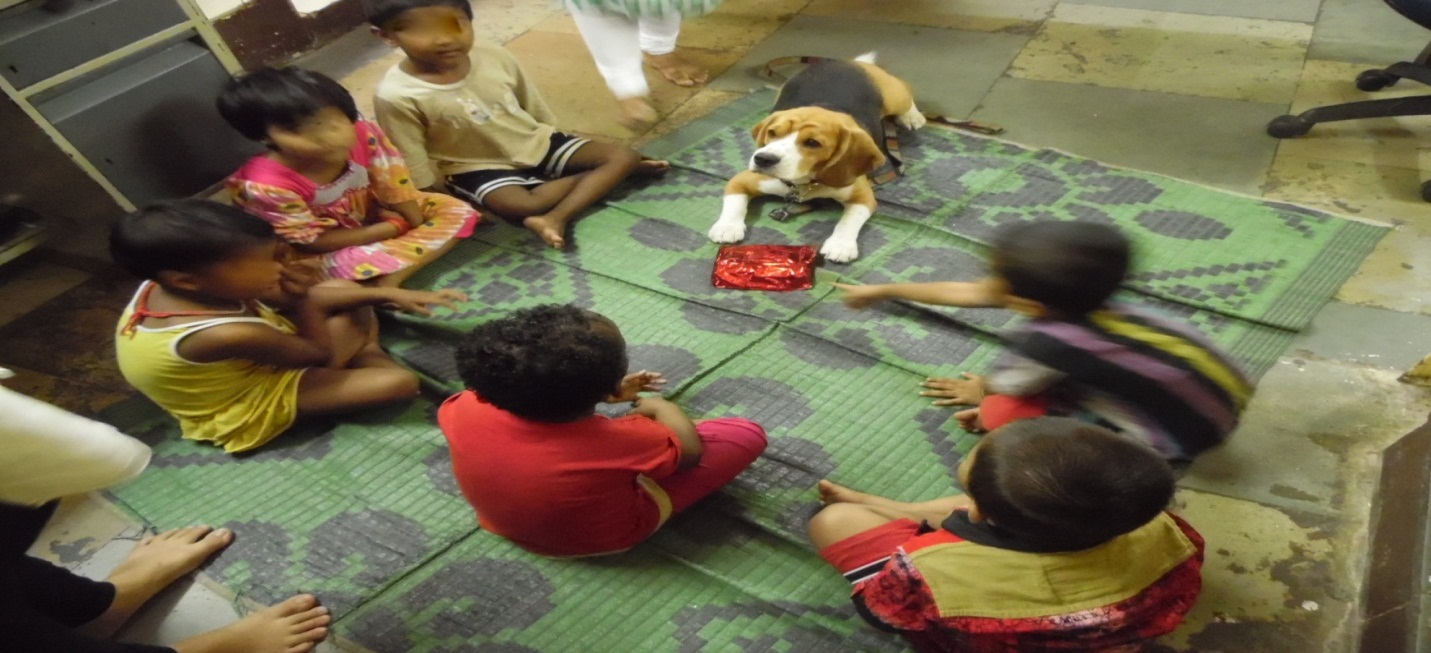 